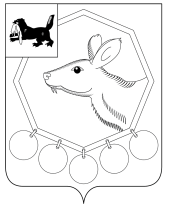 РОССИЙСКАЯ ФЕДЕРАЦИЯИРКУТСКАЯ ОБЛАСТЬМУНИЦИПАЛЬНОЕ ОБРАЗОВАНИЕ «БАЯНДАЕВСКИЙ РАЙОН»ПОСТАНОВЛЕНИЕ МЭРАот 22 июля 2016 г. №   130 							с. БаяндайО внесении изменений в постановление мэра МО «Баяндаевский район» от 15.01.2013 г. № 04В соответствии со статьей 19 Федерального закона от 12.06.2002 года № 67-ФЗ «Об основных гарантиях избирательных прав и права на участие в референдуме граждан Российской Федерации»,  пунктом 4 статьи 2 Федерального  закона от 02.10.2012 года № 157-ФЗ О внесении изменений в Федеральный закон «О политических партиях» и Федеральный Закон «Об основных гарантиях избирательных прав и права  на участие в референдуме граждан Российской Федерации», статьей 21 закона Иркутской области от 11 ноября 2011 года № 116-ОЗ «О муниципальных выборах в Иркутской области», руководствуясь статьями 33, 48 Устава муниципального образования «Баяндаевский район»,постановляю:Внести в приложение к постановлению мэра МО «Баяндаевский район» от 15.01.2013 г. № 04 «Об образовании избирательных участков, участков референдума на территории муниципального образования «Баяндаевский район» для проведения голосования и подсчета голосов избирателей, участников референдума» изменения, изложив в новой редакции согласно приложения.Настоящее постановление опубликовать в газете «Заря» и разместить на официальной сайте Баяндаевского района в информационно-коммуникационной сети «Интернет». Мэр МО «Баяндаевский район» А.П.ТабинаевПриложениек постановлению Мэра  муниципального образования «Баяндаевский район» от ____ _____2016 г. № ___Список избирательных участков, участков референдумаИзбирательный участок № 161. Центр – с. Васильевка, ул. Центральная, д. 12, помещение Дома народного творчества. В состав избирательного участка включить  населенные пункты: с. Васильевка, д. Толстовка, д. Лидинская.Избирательный участок № 162. Центр – д. Харагун, ул. Трактовая, д. 4, помещение сельского клуба. В состав избирательного участка включить в состав населенные пункты: д. Харагун.Избирательный участок № 163. Центр – с. Тургеневка, ул. Советская, д. 56, помещение администрации муниципального  образования «Тургеневка». В состав избирательного участка включить населенные пункты с. Тургеневка.Избирательный участок № 164. Центр – с. Половинка, ул. Фрунзе, д. 35, помещение администрации муниципального образования «Половинка». В состав избирательного участка включить населенные пункты: с. Половинка, д. Зангут.Избирательный участок № 165. Центр – д. Шаманка, ул. Бурлова, д. 38, помещение начальной школы. В состав избирательного участка включить населенные пункты: д. Шаманка, д. Маяк.Избирательный участок № 166. Центр – д. Улан, ул. Подгорная, д. 12, помещение начальной школы. В состав избирательного участка включить населенные пункты: д. Улан.Избирательный участок № 167. Центр – с. Покровка, ул. Мира, д. 1, помещение МБОУ «Покровская СОШ». В состав избирательного участка включить  населенные пункты: с. Покровка, д. Мельзаны, д. Шехаргун.Избирательный участок № 168. Центр – с. Баяндай, ул. Гагарина, д. 40, помещение Дома культуры. В состав избирательного участка включить населенные пункты: с. Баяндай.Избирательный участок № 169. Центр – д. Люры, ул. Мира, д. 23, помещение МБОУ «Люрская СОШ». В состав избирательного участка включить  населенные пункты: д. Люры, д. Бахай-2.Избирательный участок № 170. Центр – д. Бохолдой, ул. Муринская, д. 14, помещение сельского клуба. В состав избирательного участка включить  населенные пункты: д. Бохолдой.Избирательный участок № 171. Центр – с. Ользоны, ул. Титова, д. 9, помещение Информационно-досугового центра «Лотос». В состав избирательного участка включить  населенные пункты: с. Ользоны.Избирательный участок № 172. Центр – д. Кокорино, ул. Центральная, 12, помещение МБОУ «Кокоринская ООШ». В состав избирательного участка включить  населенные пункты: д. Кокорино, д. Онгой, д. Маркеловка.Избирательный участок № 173. Центр – д. Загатуй, ул. Микрорайон-1, д. 41, помещение администрации муниципального  образования «Курумчинский». В состав избирательного участка включить населенные пункты: д. Загатуй, д. Хиней, д. Хандабай.Избирательный участок № 174. Центр – д. Бахай-1, ул. Муринская, д. 26, помещение начальной школы. В состав избирательного участка включить населенные пункты: д. Бахай-1.Избирательный участок № 175. Центр – с. Хатар-Хадай, ул. Трактовая, д. 2, помещение МБОУ «Хатар-Хадайская СОШ». В состав избирательного участка включить населенные пункты: с. Хатар-Хадай, д. Ныгей.Избирательный участок № 176. Центр – д. Наумовка, ул. Центральная, д. 36, помещение сельского клуба. В состав избирательного участка включить населенные пункты: д. Наумовка. Избирательный участок № 177. Центр – д. Бадагуй, ул. Урбаева, д. 2, помещение  МБОУ «Гаханская СОШ». В состав избирательного участка включить населенные пункты: д. Бадагуй, д. Молой, д. Эдыгей, д. Каменка, д. Маралтуй.Избирательный участок № 178. Центр – с. Нагалык, ул. Ленина, д. 6, помещение МБОУ «Нагалыкская СОШ». В состав избирательного участка включить населенные пункты: с. Нагалык, д. Тыпхысыр.Избирательный участок № 179. Центр – д. Нухунур, ул. Хургалдайраг, д. 7, помещение ФАП. В состав избирательного участка включить населенные пункты: д. Нухунур.Избирательный участок № 180. Центр – д. Еленинск, ул. Горная, д. 1, помещение сельского клуба. В состав избирательного участка включить населенные пункты: д. Еленинск, д. Вершининск.Избирательный участок № 181. Центр – с. Хогот, ул. Трактовая, д. 85, помещение МБОУ «Хоготовская СОШ». В состав избирательного участка включить населенные пункты: с. Хогот., д. Духовщина. Избирательный участок № 182. Центр – д. Старый Хогот, ул. Трактовая, д. 6, помещение сельского клуба. В состав избирательного участка включить населенные пункты: д. Старый Хогот. Избирательный участок № 183. Центр – д. Шетхулун, ул. Трактовая, д. 49, помещение сельского клуба. В состав избирательного участка включить населенные пункты: д. Шетхулун, д. Хотогор. Избирательный участок № 184. Центр – д. Кайзеран, ул. Клубная, д. 13, помещение сельского клуба. В состав избирательного участка включить населенные пункты: д. Кайзеран.Избирательный участок № 185. Центр – д. Хандагай, ул. Нагорная, д. 12, помещение сельского клуба. В состав избирательного участка включить населенные пункты: д. Хандагай. Избирательный участок № 186. Центр – с. Байша, ул. Центральная, д. 64Б, помещение сельского клуба. В состав избирательного участка включить населенные пункты: с.Байша.Избирательный участок № 187. Центр – д. Тухум, ул. Центральная, д. 35, помещение сельского клуба. В состав избирательного участка включить населенные пункты: д. Тухум, д. Нагатай, д. Малан.Мэр МО «Баяндаевский район» А.П.Табинаев